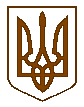 УКРАЇНАЧЕРНІГІВСЬКА МІСЬКА РАДАРОЗПОРЯДЖЕННЯ1 вересня 2015 року								№ 203-рПро відзначення Дня містаКеруючись статтею 42 Закону України «Про місцеве самоврядування в Україні», на виконання рішення Чернігівської міської ради від 31 березня 2011 року «Про Міську комплексну програму «Культура і мистецтво Чернігова. 2011-2015 роки» (сьома сесія шостого скликання) і з метою якісної підготовки й відзначення Дня міста та 72-ї річниці визволення Чернігова від нацистських загарбників:1. Утворити організаційний комітет із підготовки й відзначення Дня міста та 72-ї річниці визволення Чернігова від нацистських загарбників (далі – організаційний комітет) згідно з додатком.2. Організаційному комітету розробити й затвердити План заходів із підготовки й відзначення Дня міста та 72-ї річниці визволення Чернігова від нацистських загарбників (далі – План заходів).3. Деснянській (Горбань Ю. В.) та Новозаводській (Велігорський В. Ф.) районним у місті Чернігові радам, управлінням та відділам, комунальним підприємствам Чернігівської міської ради забезпечити неухильне виконання Плану заходів.4. Провести з 7 до 30 вересня 2015 року Тринадцятий міський фестиваль культури і мистецтв «Чернігів – рідне місто моє», присвячений Дню міста (далі – фестиваль). Управлінню культури Чернігівської міської ради (Ткач Ю. В.) розробити й затвердити Програму фестивалю та організувати її виконання.5. Управлінню споживчого ринку та підприємництва Чернігівської міської ради (Шевчук О. В.) організувати святкову торгівлю продовольчими товарами, продукцією ресторанного господарства та сувенірною продукцією відповідно до Плану заходів.6. Суб’єктам господарювання при здійсненні виїзної торгівлі дотримуватися Правил роботи дрібнороздрібної торговельної мережі, затверджених наказом Міністерства зовнішніх економічних зв’язків і торгівлі України від 8 липня 1996 року № 369.7. Управлінню охорони здоров’я Чернігівської міської ради (Бойко Ю. І.) організувати медичний супровід згідно з Планом заходів.8. Чернігівському міському відділу УМВС України в Чернігівській області (Шевцов А. В.) забезпечити охорону громадського порядку відповідно до Плану заходів.9. Чернігівському міському відділу ДСНС України в Чернігівській області (Дьогтяр П. П.) забезпечити заходи протипожежної і техногенної безпеки згідно з Планом заходів.10. Чернігівським міським електричним мережам (Кузнєцов О. В.) забезпечити підключення споживачів до джерел електричного струму відповідно до Плану заходів.11. Видатки на проведення заходів, пов’язаних із підготовкою й відзначенням Дня міста та 72-ї річниці визволення Чернігова від нацистських загарбників здійснити за рахунок бюджетних коштів, передбачених на фінансування заходів управлінь і відділів, комунальних підприємств Чернігівської міської ради, відповідальних за проведення вказаних заходів, на 2015 рік, і спонсорських надходжень.12. Відділу зв’язків з громадськістю Чернігівської міської ради (Кравченко М. О.), комунальному підприємству «Телерадіоагентство «Новий Чернігів» Чернігівської міської ради (Капустян О. І.), комунальному підприємству «Редакція Чернігівської міської газети «Чернігівські відомості» Чернігівської міської ради (Мокроусова І. М.) забезпечити висвітлення заходів, пов’язаних із підготовкою й відзначенням Дня міста та 72-ї річниці визволення Чернігова від нацистських загарбників.13. Контроль за виконанням цього розпорядження покласти на заступника міського голови – керуючого справами виконкому Віхрова С. Г.Міський голова									О. В. Соколов